Проект «Волшебница-Осень»Автор: Пономарёва Лидия ВасильевнаВид проекта: групповой, познавательно-исследовательский, творческий, игровой.Сроки реализации: средней продолжительности сентябрь-октябрь 2016г. Участники проекта: дети, воспитатели, родители воспитанников.Мотив: Осень – это не только слякоть, пронизывающий холод… Осень – это золотая крона деревьев, багряная и шуршащая листва под ногами, бабье лето. А сколько всего можно интересного узнать, благодаря этой удивительной поре. Наверное, мы взрослые уже не так воспринимаем окружающий мир, как наши малыши – мы потеряли веру в волшебство и сказку.Мы не стараемся придумывать что-нибудь интересное и замысловатое – ведь у нас еле-еле сил хватает на работу и домашние заботы. А для малыша осень столько чудесного и необычного приносит. Согласитесь, что большим приключением для малыша будет поход в осенний парк, встречаем осень в детском саду все вместе. Это нам кажется, ну что там может быть такого особенного? Но мы глубоко заблуждаемся. Для малыша – это возможность взглянуть на мир совершенно другими глазами. Он с такими же любознательными ребятишками сможет:Собрать гербарий. Что ни говори, а сбор гербария — это возможность дать волю своей фантазии. Ведь один и тот же листочек может вызвать у детей разные ассоциации. Кому-то из малышей он напомнит гномика, кому-то улиточку, а кому-то ежика. Но, гербарий не только развивает фантазию, он еще позволяет создавать удивительные детские шедевры. Ведь вернувшись с прогулки, малыш будет бережно сушить свои листик, чтобы потом сделать подарок своей любимой маме.Актуальность проекта: Огромную роль в экологическом образовании дошкольников играет практическая, исследовательская деятельность в природных условиях, что в свою очередь способствует развитию любознательности. Одно из определений любознательности в «Словаре по общественным наукам» звучит, как «активный интерес к окружающему миру, к явлениям, к людям», и задача педагогов развивать это «активный интерес». Экологическое образование будет более эффективным, если изучать природу не только по картинкам и фотографиям, но и через эмоциональное восприятие деревьев, трав, через прямой контакт ребенка с природой.В любом городе, поселке есть интересные для наблюдений природные объекты: деревья, травы, насекомые, птицы. Изучать их лучше в процессе проектно-исследовательской деятельности - это один из перспективных и эффективных методов обучения и воспитания детей дошкольного возраста. Основываясь на личностно-ориентированном подходе к обучению и воспитанию, он развивает познавательный интерес, любознательность к различным областям знаний, формирует навыки сотрудничества, практические умения, в данном случае в области экологического воспитания.Цель: расширять и систематизировать знание детей об осени, как о времени года, ее признаках и явлениях.Задачи:углубить. представления об изменениях в природе  осенью;развивать  умения наблюдать за живыми объектами и явлениями неживой природы;привлечь  внимания к окружающим природным объектам;развивать  умение видеть красоту окружающего природного мира, разнообразия его красок и форм;пополнить  и обогатить знания детей по лексическим темам: «Осень», «Овощи», «Фрукты»;расширить представление о многообразии и пользе овощей и фруктов, созреваемых в осенний период;воспитывать нравственные и духовные качества ребёнка во время его общения с природой.Предполагаемые результаты:Ребенок:углубляет и расширяет знания об осени, ее признаках и дарах;пополняет словарный запас;развивает навыки общения и речь, пространственную ориентацию;стимулирует  познавательные интересы и расширяет кругозор;разнообразит способы сотрудничества;развивает художественно-творческие навыки.Используемые виды деятельности:НОД;Игровая;Чтение художественной литературы;Изобразительная;Труд;Конструирование из природных материалов.Продукт проектной деятельности.Выставка поделок из природного материала «Разноцветная осень»Содержание практической деятельности по реализации проекта.1 этап. Организационно-подготовительный этап.Воспитатель: Подбор материала и оборудования для занятий, бесед, с\р игр с детьми.Сотрудничество с родителями:Оформление  папок – передвижек для родителей по теме проекта, подборка фотографий, литературы.Совместное с детьми изготовление поделок из природного материала для выставки  «Разноцветная осень».2. этап. Практический.3-й этап. Заключительный.Награждение участников конкурса чтецов на лучшее стихотворение об осени.Поощрение участников выставки «Волшебница-Осень»Подведение итогов проекта.Приложение№1.Беседа об осениЦЕЛЬ: расширять и систематизировать знание детей об осени; учить детей чувствовать печаль осенней природы, отвечать на вопросы полным предложением; активизировать речь детей; развивать связную речь, умение употреблять сложносочиненные и сложноподчиненные предложения; воспитывать эстетическое отношение к окружающему мируПересказ произведения В. Чаплиной «Лес осенью»ЦЕЛЬ: упражнять детей в пересказе, передавая текст точно, последовательно; развивать память, мышление; воспитывать умение слушатьРассматривание и сравнение картин об осени И. Левитана «Золотая осень», В. Волкова «Осень»ЦЕЛЬ: продолжать учить детей внимательно рассматривать картины великих художников, сравнивать их, делать свои умозаключения; развивать наблюдательность, интерес к пейзажной живописи; воспитывать чувство прекрасного в процессе восприятия картинЗаучивание стихотворения Н. Егоровой «Листопад»ЦЕЛЬ: учить детей выразительно читать стихотворение наизусть, передавать интонацией спокойную грусть осенней природы, чувствовать, понимать и воспроизводить образный язык стихотворения; развивать эстетическое восприятие литературных произведений; воспитывать любовь к окружающей природеЧтение произведения В. Сутеева «Под грибом»ЦЕЛЬ: продолжать учить детей внимательно и заинтересованно слушать сказку; развивать интерес к художественной литературе; воспитывать дружелюбие, заботливое отношение друг к другу загадки о грибахПересказ произведения Я. Тайца «По грибы»ЦЕЛЬ:  продолжать учить детей связно, последовательно и выразительно пересказывать литературное произведение, используя авторские слова и выражения; развивать связную речь; воспитывать интерес к художественной литературеБеседа по итогам экскурсии «Осень золотая в гости к нам пришла»ЦЕЛЬ:  продолжать учить детей содержательно, эмоционально рассказывать об интересных фактах и событиях; развивать речь как средство общения; воспитывать эстетическое видение природы, желание оберегать ее и любитьЗаучивание стихотворения А. С. Пушкина «Уж небо осенью дышало...»ЦЕЛЬ:  учить детей выразительно читать наизусть стихотворение, передавая интонацией любование осенней природой, чувствовать, понимать и воспроизводить образный язык стихотворенияСоставление рассказов по стихотворениям об осениЦЕЛЬ:  учить детей составлять рассказы об осени по стихам разных авторов, использовать в речи образные слова и выражения; развивать творческое воображение, монологическую речь; воспитывать любовь к поэтическому словуРассматривание и сравнение картин И. Левитана «Золотая осень» и «Поздняя осень»ЦЕЛЬ:  продолжать учить детей рассматривать пейзажи великих художников последовательно и внимательно, подводя детей к пониманию содержания и средств выразительности; развивать эмоциональную отзывчивость на изображение пейзажа; воспитывать эстетический вкус к художественному искусствуСоставление описательного рассказа по схеме: « Осень» ЦЕЛЬ:  продолжать учить детей составлять описательные рассказы по опорной схеме; развивать умение четко, последовательно излагать свои мысли; воспитывать доброжелательное отношение к рассказам детейЗаучивание стихотворения А. Толстого «Осень»ЦЕЛЬ:  продолжать учить детей заучивать стихотворение, выразительно, с естественными интонациями читать его, вслушиваться в ритм и мелодию поэтического текста; развивать образную речь, память; воспитывать любовь к поэзииПриложение №2Рекомендации родителям.Дорогие наши мамы и папы !
Просим Вас: 
-  Прочитать нам произведения об осени Е. Трутневой «Листопад», И. Бунина «Лес, точно терем расписной», К. Бальмонта «Веселая осень»; стихотворения А. Плещеева «Миновало лето» М. Ивенсен «Падают, падают листья»;
-  выучить стихотворение И. Бунина или А. Толстого об осени
-  рассмотреть картины русских и зарубежных художников об осени;
-  погулять по осеннему лесу, посмотреть листопад;
-  составить букет из осенних листьев(для дома)
-  посетить музей изобразительных искусств или картинную галерею;
-  сходить в лес за грибами;
-  заучить приметы и загадки об осени;
-  почитать и рассмотреть энциклопедию о грибах;
-  собрать семена разных растений;
-  прослушать произведения русских и зарубежных композиторов об осени;
-  сделать фотографию  со своим ребёнком на тему: «Осенние деньки»;
-  сделать поделки из природного материала.Приложение №3В. Сутеев «Под грибом»Как-то застал Муравья сильный дождь.Куда спрятаться?Увидел Муравей на полянке маленький грибок, добежал до него и спрятался под его шляпкой. Сидит под грибом — дождь пережидает.А дождь идёт всё сильнее и сильнее...Ползёт к грибу мокрая Бабочка:— Муравей, Муравей, пусти меня под грибок! Промокла я — лететь не могу! 
— Куда же я пущу тебя? — говорит муравей. — Я один тут кое-как уместился. 
— Ничего! В тесноте, да не в обиде.Пустил Муравей Бабочку под грибок.А дождь ещё сильнее идёт...Бежит мимо Мышка:— Пустите меня под грибок! Вода с меня ручьём течёт. — Куда же мы тебя пустим? Тут и места нет. 
— Потеснитесь немножко!Потеснились — пустили Мышку под грибок. А дождь всё льёт и не перестаёт...Мимо гриба Воробей скачет и плачет:— Намокли перышки, устали крылышки! Пустите меня под грибок обсохнуть, отдохнуть, дождик переждать! 
— Тут места нет. 
— Подвиньтесь, пожалуйста! 
— Ладно.Подвинулись — нашлось Воробью место. А тут Заяц на полянку выскочил, увидел гриб.— Спрячьте, — кричит, — спасите! За мной Лиса гонится!.. — Жалко Зайца, — говорит Муравей. — Давайте ещё потеснимся.Только спрятали Зайца — Лиса прибежала.— Зайца не видели? — спрашивает. 
— Не видели.Подошла Лиса поближе, понюхала:— Не тут ли он спрятался? 
— Где ему тут спрятаться!Махнула Лиса хвостом и ушла.К тому времени дождик прошёл — солнышко выглянуло. Вылезли все из-под гриба —Муравей задумался и говорит:— Как же так? Раньше мне одному под грибом тесно было, а теперь всем пятерым место нашлось!
— Ква-ха-ха! Ква-ха-ха! — засмеялся кто-то.Все посмотрели: на шляпке гриба сидит Лягушка и хохочет:— Эх, вы! Гриб-то...Не досказала и ускакала.Посмотрели все на гриб и тут догадались, почему сначала одному под грибом тесно было, а потом и пятерым место нашлось. А вы догадались?Приложение №4Образовательные области.Виды детской деятельности.СоциализацияСюжетно-ролевые игры: «Овощной магазин», «Магазин цветов».Дидактические игры: «Жизнь в семенах», «Грибная полянка», «Зимние запасы», «Времена года», «Узнай по описанию», «Чудесный мешочек", «Что растёт на грядке?», ТрудСовместное украшение группы к осеннему празднику.Сбор природного материала на прогулке.Посильное оказание помощи в уборке листьев с площадки.Сбор гербария.ПознаниеСенсорное развитие: рассматривание и обследование муляжей и трафаретов овощей, фруктов, грибов, листьев.Ознакомление с природой:- беседы «Золотая осень», «Овощи», «Фрукты», «Цветы осенью», «Ягоды», «Грибы», Осенний лес», «Поздняя осень», «Животный и растительный мир осеннего леса»; «Жизнь природы осенью», «Как заполнять календарь природы?», «Овощи и фрукты на нашем столе», «Уходит золотая осень»; - экскурсия в осенний парк.- цикл наблюдений: «Что цветет на нашем участке в начале сентября?», «Какие они- цветущие растения?», «Кто помогал цветам расти?», «Что было сначала, что будет потом?», «Соберем семена садовых цветов»,  «Украсим группу, красивыми цветами», «Где еще растут садовые цветы?», «Нужно ли собирать семена дикорастущих растений?», «Чем отличается ель от других деревьев осенью?», «Почему осенью птицы прилетают к жилищам людей?», «Почему исчезли насекомые?»  КоммуникацияТворческое рассказывание детей по темам «Мы гуляли на участке», «Что я видел в парке?»Рассматривание иллюстраций об осени, составление описательных рассказов. Составление описательных рассказов об овощах и фруктах.Чтение художественной литературыПословицы, поговорки, загадки об осени. Чтение и заучивание стихотворений об осени: Ю. Тувим "Овощи", А. Пушкин «Уж небо осенью дышало…», А. К. Толстой «Осень, обсыпается весь наш бедный сад…» .Чтение детям: И. Соколов- Микитов  «Листопадничек».Художественное творчествоРисование: «Золотая осень», «В саду созрели яблоки», «Ветка рябины», «Идет дождь», натюрморт из фруктов.Лепка:  «Фрукты», За грибами в лес осенний», «Осенний ковер»,  «Овощи».Аппликация: «Ваза с фруктами», «Огурцы и помидоры лежат на тарелочке», «Осенний ковер», «Грибы», «Букет цветов», Изготовление открыток, приглашений на осенний праздник.Конструирование: «Грибок» (из бумаги), «Осенний ковер» (природный материал).Самостоятельная художественная деятельность детей: изготовление объемных фигур овощей из соленого теста, разукрашивание их акварельными красками.МузыкаСлушание: П. И. Чайковский "Времена года". Разучивание песен об осени.Музыкальная сказка «Репка»Культурно - досуговая деятельность: «Праздник осени».  Конкурс чтецов на лучшее стихотворение об осени. Осенняя викторина, оформление выставки семейных поделок: «Волшебница-Осень».Культурно - досуговая деятельность: «Праздник осени».  Конкурс чтецов на лучшее стихотворение об осени. Осенняя викторина, оформление выставки семейных поделок: «Волшебница-Осень».Е. Трутнева «Осень»;Стало вдруг светлее вдвое, 
Двор как в солнечных лучах — 
Это платье золотое 
У берёзки на плечах.
 
У калины и рябины 
Вьются стаями дрозды... 
Под окошком георгины 
Красотой своей горды.А. С. ПушкинаУнылая пора! Очей очарованье!
Приятна мне твоя прощальная краса 
Люблю я пышное природы увяданье,
В багрец и в золото одетые леса,
В их сенях ветра шум и свежее дыханье,
И мглой волнистою покрыты небеса,
И редкий солнца луч, и первые морозы,
И отдаленные седой зимы угрозы.А. Фет  Задрожали листы, облетая,
Тучи неба закрыли красу,
С поля буря ворвавшися злая
Рвет и мечет и воет в лесу.Только ты, моя милая птичка,
В теплом гнездышке еле видна.
Светлогруда, легка, невеличка,
Не запугана бурей одна.И грохочет громов перекличка,
И шумящая мгла так черна...
Только ты, моя милая птичка,
В теплом гнездышке еле видна.А. Плещеев  «Осенняя песенка»Миновало лето, 
Осень наступила. 
На полях и в рощах 
Пусто и уныло. 
Птички улетели, 
Стали дни короче, 
Солнышка не видно, 
Темны, темны ночи.
М. Ивенсен  «Падают, падают листья»Падают, падают листья.
В нашем саду листопад... 
Желтые, красные листья 
По ветру вьются, летят. 
Птицы на юг улетают, 
Гуси, грачи, журавли. 
Вот уж последняя стая 
Крыльями машет вдали. 
В руки возьмем по корзинке, 
В лес за грибами пойдем, 
Пахнут пеньки и тропинки 
Вкусным осеннним грибом
«Лежебока рыжий кот»Лежебока рыжий кот
отлежал себе живот.
Кушать хочется,
но лень ворочаться.
Вот лежит себе и ждет -
может миска приползет?.. 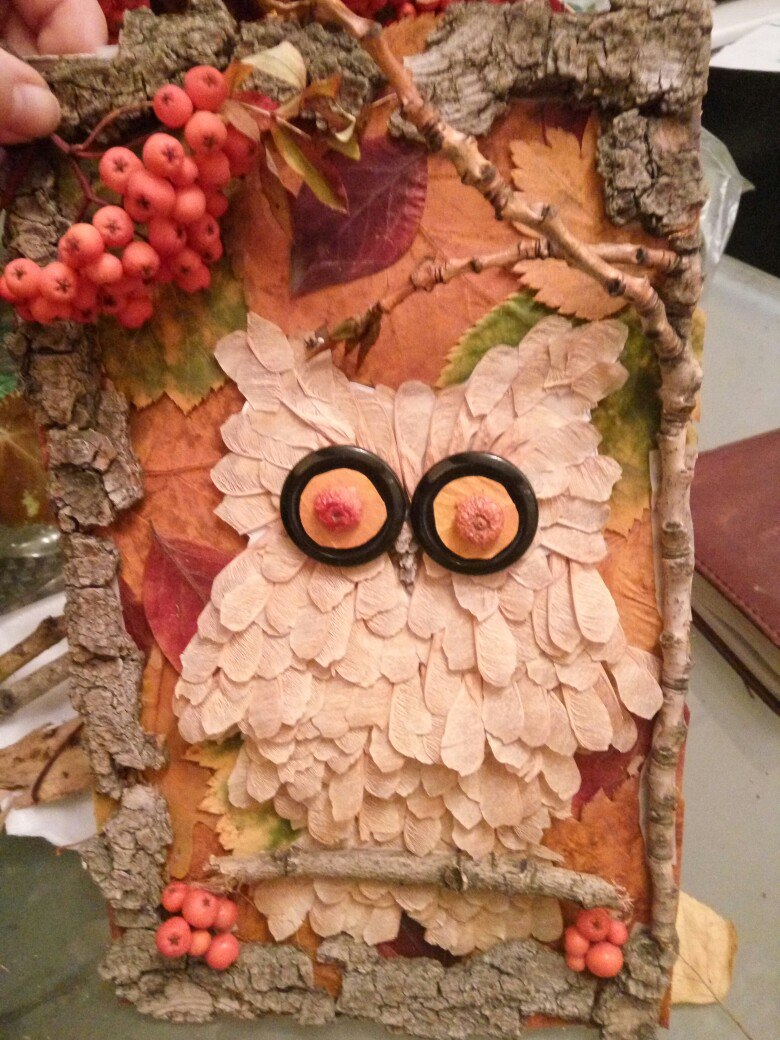 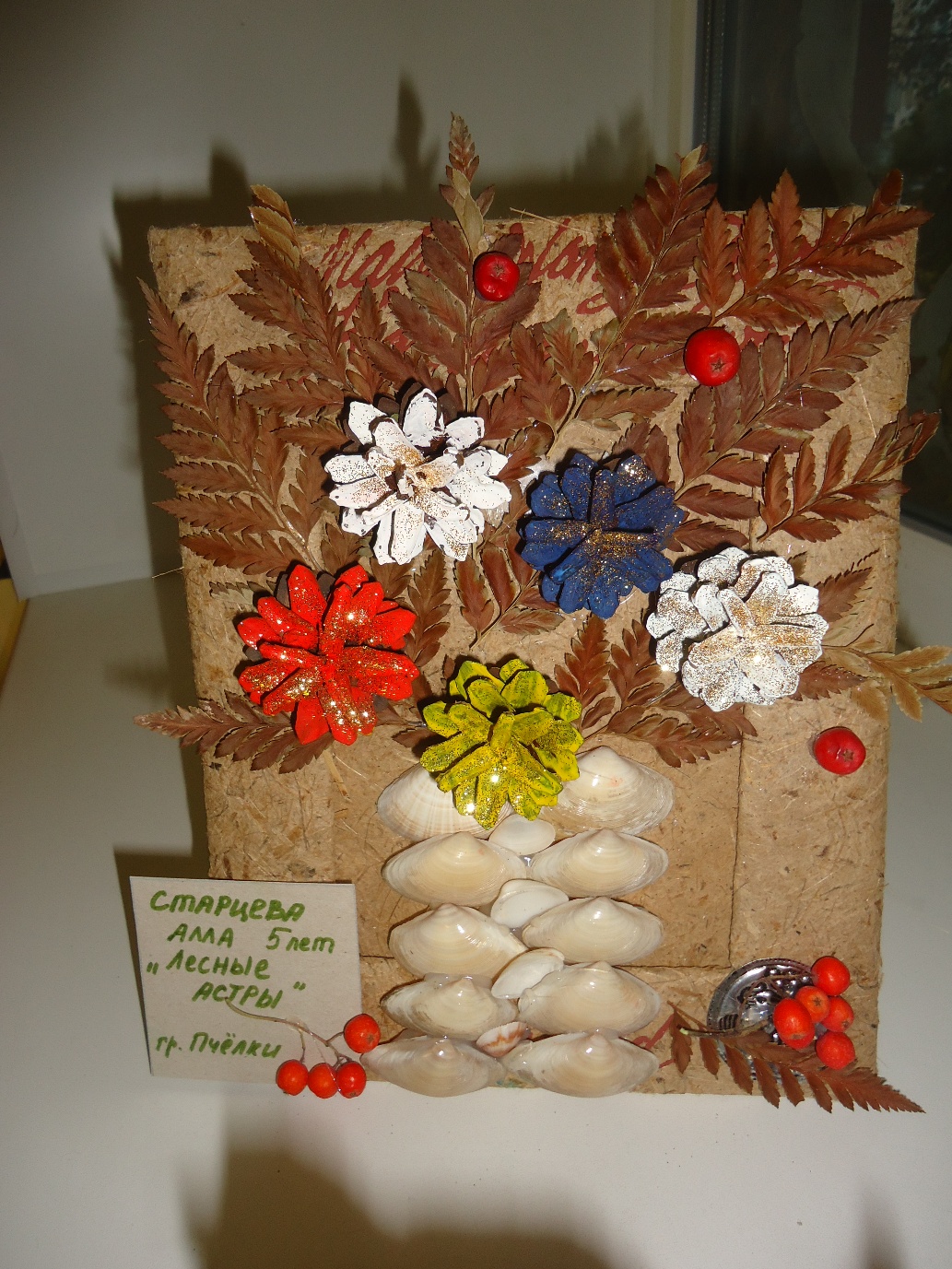 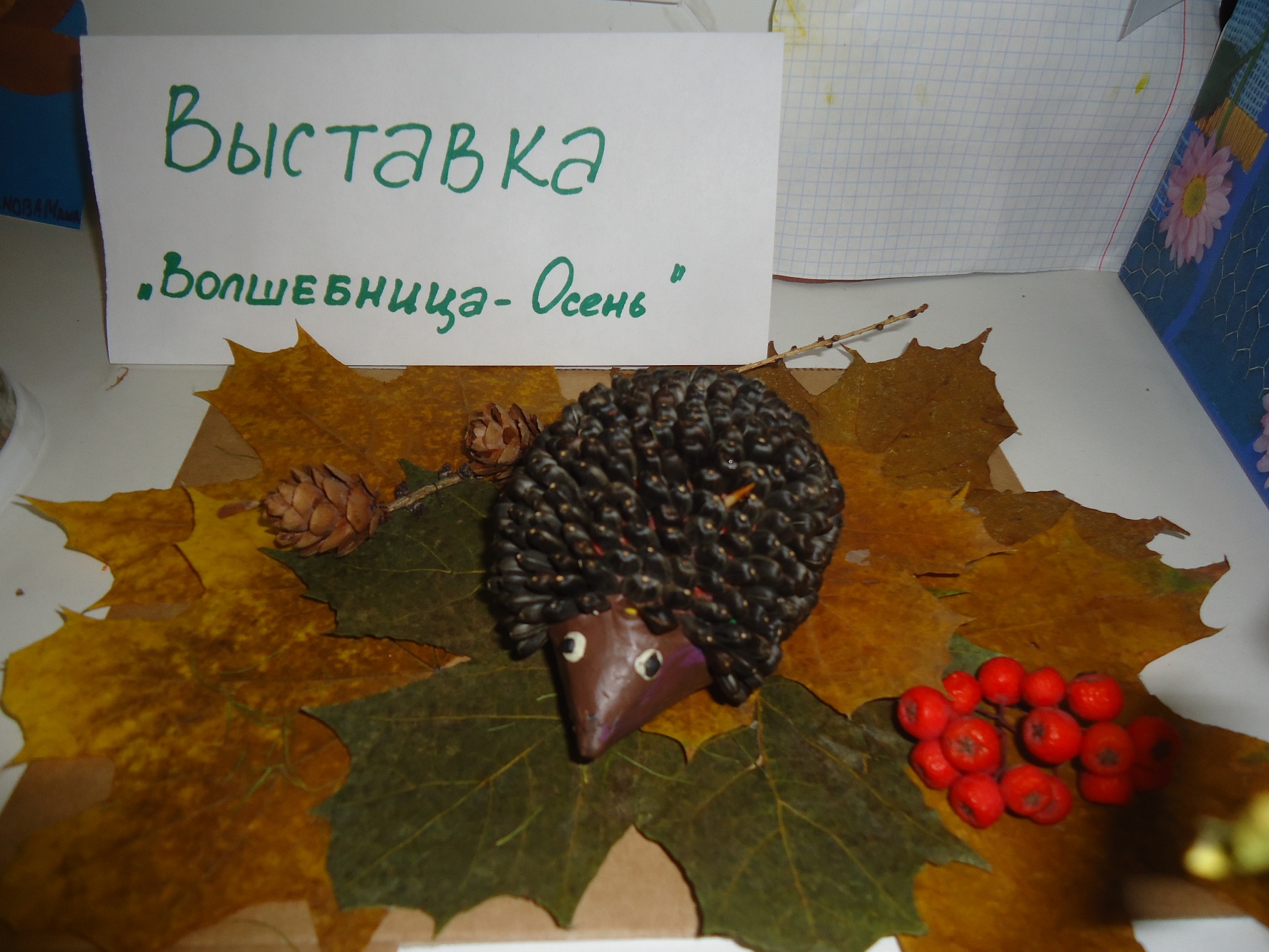 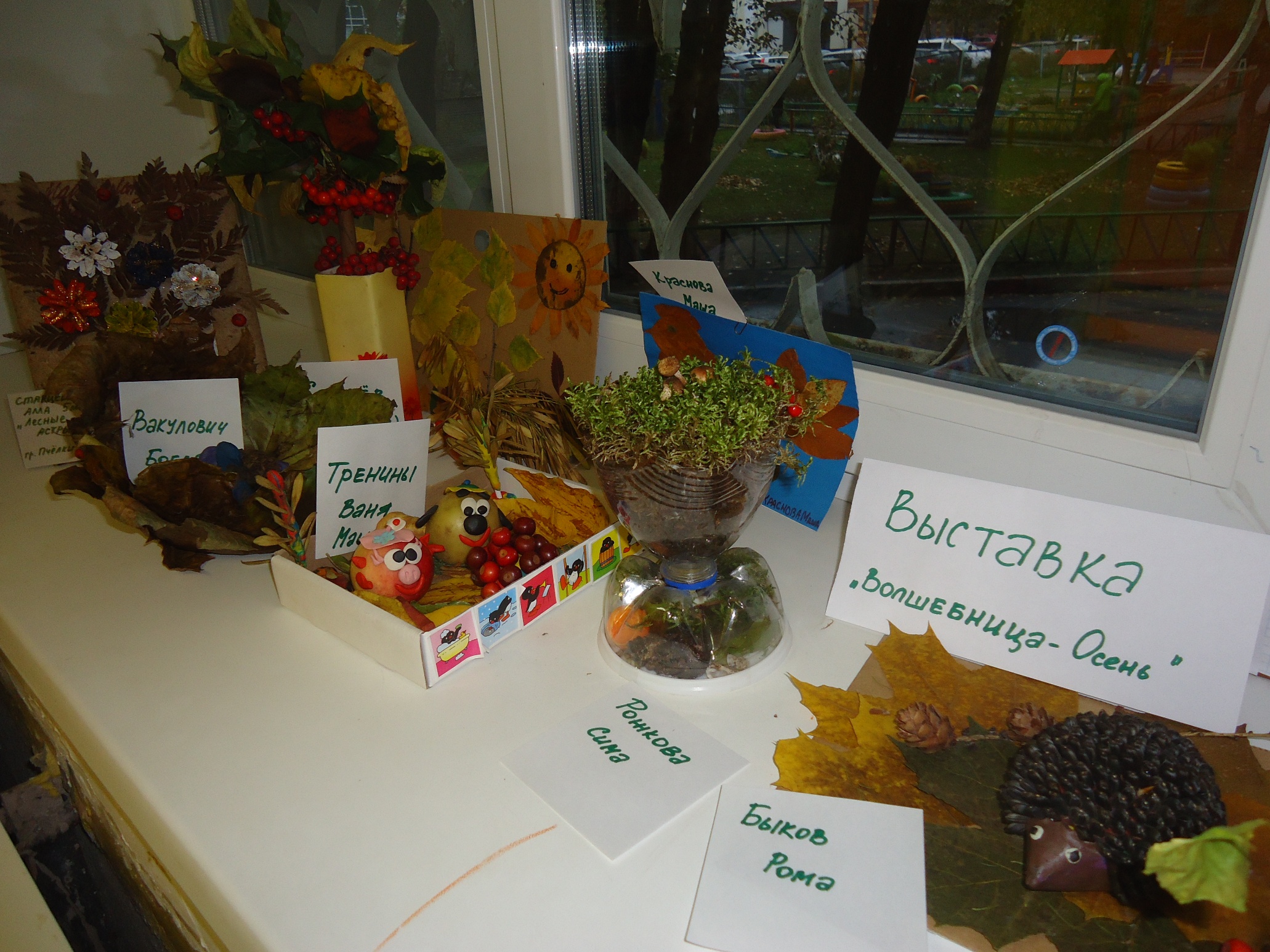 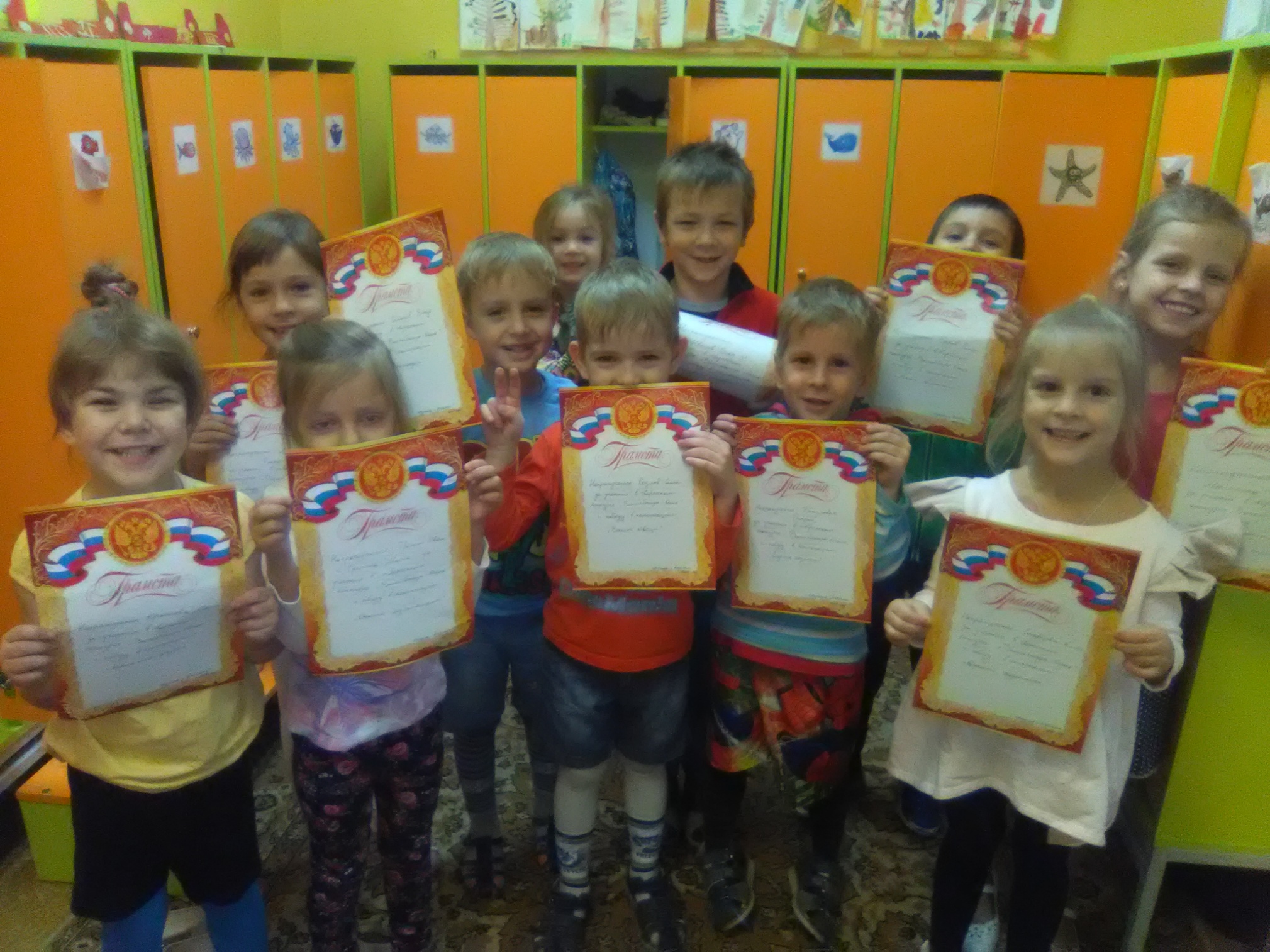 